MADONAS NOVADA PAŠVALDĪBA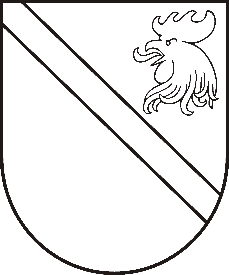 Reģ. Nr. Saieta laukums 1, Madona, Madonas novads, LV-4801 t. ,  , e-pasts: dome@madona.lv APSTIPRINĀTIar Madonas novada pašvaldības domes28.02.2019. lēmumu Nr.84(protokols Nr.3, 40.p.)SAISTOŠIE NOTEIKUMI Nr. 1„Grozījumi Madonas novada pašvaldības 2009.gada 9.jūlijasaistošajos noteikumos Nr.1 „Madonas novada pašvaldības nolikums”.  Izdoti saskaņā ar likuma  "Par pašvaldībām"  21.panta pirmās daļas 1.punktu un 24.pantuIzdarīt Madonas novada pašvaldības 2009.gada 9.jūlija saistošajos noteikumos Nr.1 „Madonas novada pašvaldības nolikums” šādus grozījumus: svītrot saistošo noteikumu 5.9.punktu;svītrot saistošo noteikumu 6.8.punktu;izteikt saistošo noteikumu 7.punktu šādā redakcijā: “ 7. Pašvaldības sniegto pakalpojumu pieejamību pašvaldības teritoriālajās vienībās nodrošina šādas pašvaldības iestādes, kas darbojas uz pašvaldības domes apstiprinātu nolikumu pamata:7.1. Madonas novada Aronas pagasta pārvalde;7.2. Kusas pamatskola;7.3. Aronas pagasta pirmsskolas izglītības iestāde „Sprīdītis”;7.4. Madonas novada Barkavas pagasta pārvalde;7.5. Barkavas pamatskola;7.6. Barkavas pansionāts;7.7. Madonas novada Bērzaunes pagasta pārvalde;7.8. Bērzaunes pamatskola;7.9. Bērzaunes pagasta pirmsskolas izglītības iestāde „Vārpiņa”;7.10. Madonas novada Dzelzavas pagasta pārvalde;7.11. Dzelzavas pamatskola;7.12. Dzelzavas pagasta pirmsskolas izglītības iestāde „Rūķis”;7.13. Dzelzavas pansionāts;7.14. Dzelzavas speciālā pamatskola;7.15. Madonas novada Kalsnavas pagasta pārvalde;7.16. Kalsnavas pamatskola;7.17. Kalsnavas pagasta pirmsskolas izglītības iestāde „Lācītis Pūks”;7.18. Madonas novada Lazdonas pagasta pārvalde;7.19. Lazdonas pamatskola;7.20. Madonas novada Liezēres pagasta pārvalde;7.21. Liezēres pamatskola;7.22. Madonas novada bērnu un jauniešu ārpusģimenes aprūpes un atbalsta centra “Ozoli”;7.23. Madonas novada Ļaudonas pagasta pārvalde;7.24. Andreja Eglīša Ļaudonas vidusskola;7.25. Ļaudonas pagasta pirmsskolas izglītības iestāde „Brīnumdārzs”;7.26. Ļaudonas pansionāts;7.27. Madonas novada Mārcienas pagasta pārvalde;7.28. Mārcienas pansionāts;7.29. Madonas novada Mētrienas pagasta pārvalde;7.30. Mētrienas pamatskola;7.31. Madonas novada Ošupes pagasta pārvalde;7.32. Degumnieku pamatskola;7.33. Madonas novada Praulienas pagasta pārvalde;7.34. Praulienas pamatskola;7.35. Praulienas pagasta pirmsskolas izglītības iestāde „Pasaciņa”;7.36. Madonas novada Sarkaņu pagasta pārvalde;7.37. Madonas novada Vestienas pagasta pārvalde.7.38. Vestienas pamatskola.Iestāžu struktūrvienības tiek noteiktas iestāžu nolikumos.” izteikt saistošo noteikumu 8.punktu šādā redakcijā:“8. Pašvaldība ir kapitāla daļu turētāja šādās kapitālsabiedrībās:8.1. Akciju sabiedrība “Madonas ūdens”; 8.2. Sabiedrība ar ierobežotu atbildību “Madonas Siltums”;8.3. Sabiedrība ar ierobežotu atbildību “Madonas namsaimnieks”;8.4. Madonas novada pašvaldības sabiedrība ar ierobežotu atbildību “Madonas slimnīca”;8.5. Sabiedrība ar ierobežotu atbildību “Bērzaunes komunālais uzņēmums”;8.6. Sabiedrība ar ierobežotu atbildību “Kalsnavas komunālais uzņēmums”.8.7. Sabiedrība ar ierobežotu atbildību “Vidusdaugavas SPAAO”.”svītrot saistošo noteikumu 10.4. un 10.9.punktu;papildināt saistošos noteikumus ar 10.16. līdz 10.20.punktiem: “10.16. Komisiju pretendentu izvērtēšanai palīdzības saņemšanai energoefektivitātes pasākumu veikšanai; 10.17. Medību koordinācijas komisiju; 10.18. Fizisko personu datu aizsardzības pārkāpumu izmeklēšanas komisiju; 10.19. Madonas novada pedagoģiski medicīnisko komisiju; 10.20. Madonas novada komisiju 9. un 12.klases izglītojamo atbrīvošanai no noteiktajiem valsts pārbaudes darbiem”.grozīt saistošo noteikumu 80.3.-80.10.punktu, izsakot šādā redakcijā: “80.3. līgumus par investīciju piesaisti;  80.4. būvdarbu līgumus;  80.5. līgumus par preču piegādi un pakalpojumu saņemšanu; 80.6. pašvaldības nekustamā īpašuma atsavināšanas līgumus, saskaņā ar domes pieņemtajiem lēmumiem; 80.7. izlīgumus; 80.8. administratīvos līgumus; 80.9. ziedojumu (dāvinājumu) līgumus; 80.10. darba līgumu ar pašvaldības izpilddirektoru; 80.11. citus līgumus pašvaldības noteiktās kompetences ietvaros.”Domes priekšsēdētājs							A.LungevičsPASKAIDROJUMA RAKSTSMadonas novada pašvaldības  2019.gada 28.februāra saistošajiem noteikumiem Nr. 1 „Grozījumi Madonas novada pašvaldības 09.07.2009. saistošajos noteikumos Nr.1 „Madonas novada pašvaldības nolikums””2019.gada 28.februārī									MadonāDomes priekšsēdētājs							A.LungevičsPaskaidrojuma raksta sadaļasNorādāmā informācija1. Pašreizējās situācijas raksturojumsMadonas novada pašvaldības nolikums apstiprināts ar 2009.gada 9.jūlija Madonas novada pašvaldības domes sēdes lēmumu (prot.Nr.3; 1.p.) „Par novada pašvaldības nolikumu” saskaņā ar likuma „Par pašvaldībām” 21.panta pirmās daļas 1.punktu un 24.pantu. 2. Saistošo noteikumu projekta nepieciešamības pamatojumsIr nepieciešams veikt grozījumus saistošajos noteikumos, ņemot vērā to, ka, saskaņā ar pašvaldības domes pieņemtajiem lēmumiem, ir notikušas strukturālas izmaiņas pašvaldības iestādēm, komisijām.3. Īss saistošo noteikumu projekta satura izklāstsSaistošajos noteikumos tiek precizēts pašvaldības iestāžu saraksts, domes izveidoto pastāvīgo komisiju saraksts, pašvaldības dalība kapitālsabiedrībās. Tiek precizēta 80.3-80.10. punktu numerācija. 4. Informācija par plānoto projekta ietekmi uz pašvaldības budžetuNav ietekmes5. Informācija par plānoto projekta ietekmi uz uzņēmējdarbības vidi pašvaldības teritorijāNav ietekmes6. Informācija par administratīvajām procedūrāmNav ietekmes7. Informācija par konsultācijām ar privātpersonāmKonsultācijas ar privātpersonām nav notikušas. 